Daniel Hamr
referent marketingu

Slatinné lázně Třeboň s.r.o.
Lázeňský dům Aurora | Lázeňská 1001 | 379 01 Třeboň
Lázeňský dům Berta | Tylova 171 | 379 15 Třeboň
Telefon: +420 384 750 871
Mobil: +420 602 302 445
E-mail: hamr@laznetrebon.cz
Web: www.laznetrebon.czFrom: Adéla Sedláčková [mailto:adela.sedlackova@zsukrcskeholesa.cz]
Sent: Friday, January 05, 2024 10:15 AM
To: Hamr Daniel <hamr@aurora.cz>
Subject: Lázeňský pobytDobrý den,opět po roce plánujeme víkendový pobyt pro naše zaměstnance. Předpokládáme, že by to bylo pro cca 50-55 osob. Prosím Vás o zaslání předběžné cenové nabídky - podobné jako loňský rok. Termín bychom zvolili v polovině dubna - prosím o sepsání volných termínů.DěkujiAdélaOd: Hamr Daniel <hamr@aurora.cz>
Date: po 22. 1. 2024 v 9:03
Subject: RE: Lázeňský pobyt
To: Adéla Sedláčková <adela.sedlackova@zsukrcskeholesa.cz>Adélko, dobrý den…Přílohou zasílám nabídku pobytu, který jste u nás absolvovali v loňském roce. A prošel jsem možný termín a navrhuji – dostatek pokojů tam máme – termín 19. – 21. dubna.  Toť zatím vše, rád zodpovím dotazy.Mějte se hezky a zdravím z Třeboně.D.HamrDaniel Hamr
referent marketingu
Slatinné lázně Třeboň s.r.o.
Lázeňský dům Aurora | Lázeňská 1001 | 379 01 Třeboň
Lázeňský dům Berta | Tylova 171 | 379 15 Třeboň
Telefon: +420 384 750 871
Mobil: +420 602 302 445
E-mail: hamr@laznetrebon.cz
Web: www.laznetrebon.czFrom: Adéla Sedláčková [mailto:adela.sedlackova@zsukrcskeholesa.cz]
Sent: Wednesday, April 03, 2024 12:02 PM
To: Hamr Daniel <hamr@aurora.cz>
Subject: Re: Lázeňský pobytDobrý den,v příloze Vám zasílám seznam osob. Minulý rok jste mi ještě zasílal formulář (abychom si předem vyplnili a urychlili ubytování) - je stejný jako loni? Ať můžeme začít připravovat.Dále se chci zeptat, zasílala jsem Vám seznam osob zařazených do pokojů. Měli jsme tam pár přání:Je možné objednat pokoje se společným zázemím? Kolegyně říkala že jsme toto již u Vás měli. Jednalo se o dva dvoulůžkové pokoje a společná místnost a koupelna. Dále prosím zda by bylo možné jako loňský rok naplánovat procedury tak, aby dvojice co jsou spolu na pokojích měli procedury ve stejný čas. Prosím o informaci, zda s tím takto můžeme počítat.Děkuji a přeji krásný slunečný den.Adéla
Adéla SedláčkováZŠ U Krčského lesaJánošíkova 1320142 00 Praha 4 - Krč---------- Forwarded message ---------
Od: Hamr Daniel <hamr@aurora.cz>
Date: pá 19. 4. 2024 v 8:02
Subject: RE: Lázeňský pobyt
To: Adéla Sedláčková <adela.sedlackova@zsukrcskeholesa.cz>Adélko, dobré ráno. Večeře 17.30 – 19.15, snídaně 7.15-9.30 hodin. Ještě rychlé info, někteří mají plánovánu proceduru již dnes, pokud ano, je to od 18.25, kdy je jedna a od 18.30 hodin, kdy jsou další 2. Pak mohou být další procedury časovány ještě později. Zbytek pak na zítřek.Věřím, že to stihnete… kdyby něco, dejte mi vědět teď dopo. Ale vy to zvládnete, jste šikulky Nějaká změna u vás ještě aktuální?Šťastnou cestu k nám na jih a užijte pobyt, vše je zařízené.D.Daniel Hamr
referent marketingu

Slatinné lázně Třeboň s.r.o.
Lázeňský dům Aurora | Lázeňská 1001 | 379 01 Třeboň
Lázeňský dům Berta | Tylova 171 | 379 15 Třeboň
Telefon: +420 384 750 871
Mobil: +420 602 302 445
E-mail: hamr@laznetrebon.cz
Web: www.laznetrebon.cz)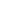 Tel.: 241 713 229